План дистанційного навчання учнів під час карантинуВчитель: Гайдай Інна ОлександрівнаКласДатаТема урокуРесурсиЗавдання для опрацюванняЗв'язок з учителем1 a18.05.21.05The robot!Урок онлайн за посиланнямhttps://www.youtube.com/watch?v=OiahL5V7IXkСпіваємо пісеньку https://www.youtube.com/watch?v=_Ir0Mc6QiloОзвучка слів та літерhttps://drive.google.com/open?id=1IEpBSmQpKrm33E5EKnkh9dvhrFMrFcpePB ст. 82 співаємо пісеньку    AB ст. 82PB ст. 83 продовжуємо вивчати модальне дієслово can; утворюємо запитанняCan you jump? Yes, I can.Can you swim? Yes, I can.Записуємо запитання в зошит і відповідаємо на них:Can you jump?Can you touch your toes?Can you play football?Can you dance?AB ст. 83Продовжуємо навчатися читати ст. 118-119Озучка слів і літер за посиланням. Будь ласка, потренуйтеся з діткамиinneskacute@gmail.comviber 0631885037219.05.20.05.21.05.At the beachЧитаємо, перекладаємо тексти, виконуємо завдання в зошитах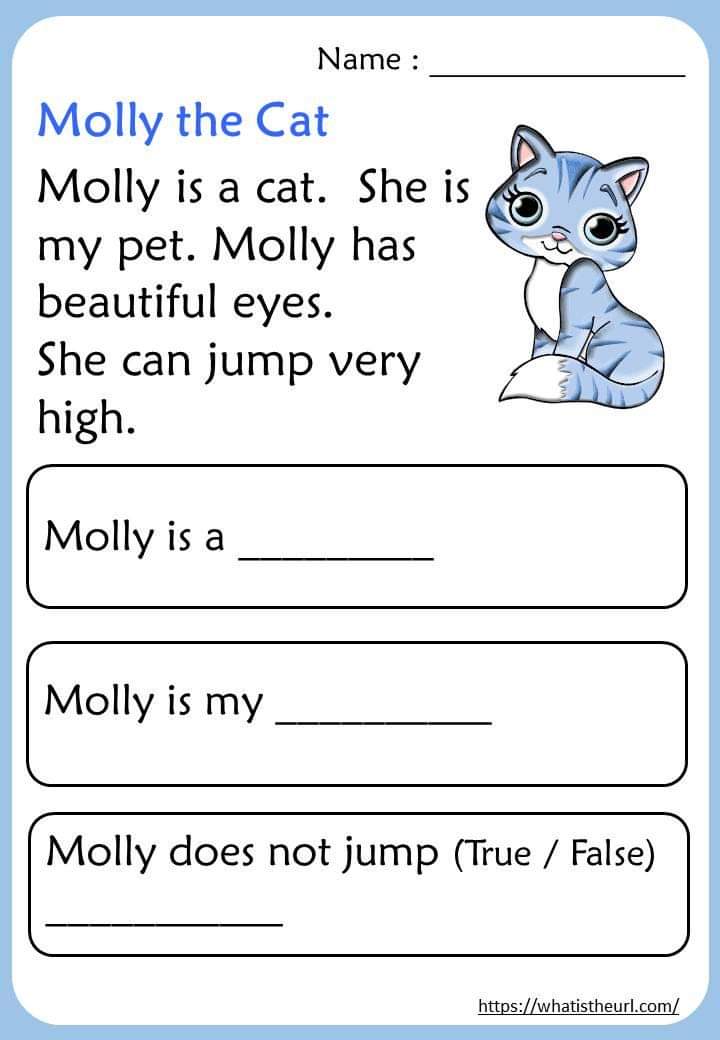 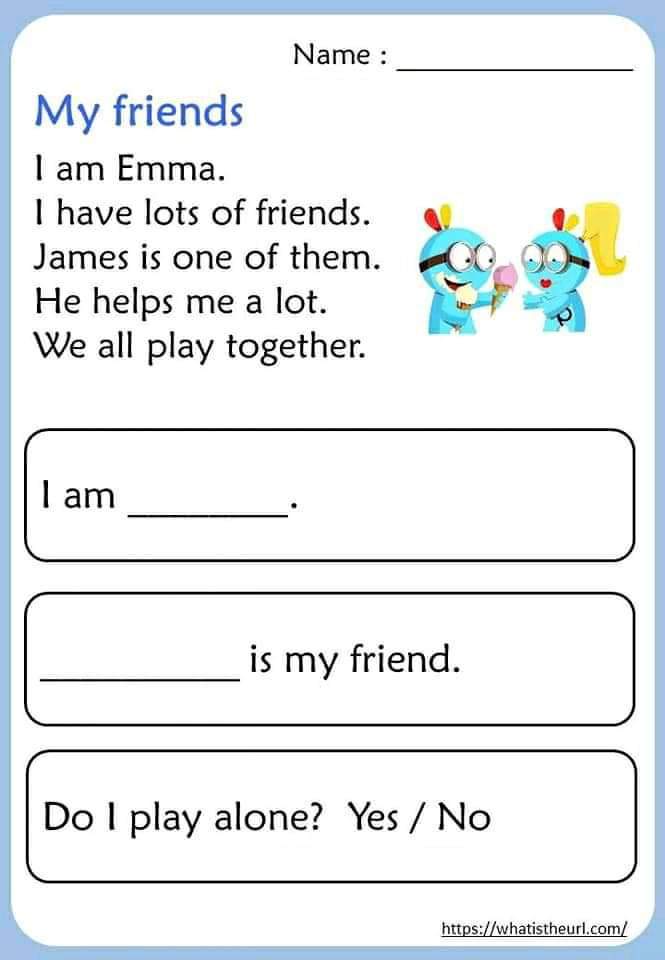 inneskacute@gmail.comviber 06318850375 б18.05.19.05.21.05Time for discovery!Аудіододатки до уроку аудіюванняhttps://drive.google.com/drive/folders/0BwXhjtj9eqT4MG1YWS16WkJpNlUСт. 212-213 впр. 5 –читаємо, перекладаємоСт. 214 впр. 2– урок аудіюванняВпр. 3 ст. 217 письмово Будь ласка, виконуємо всі вправи в друкованому зошитіinneskacute@gmail.comviber 0631885037714.05.Places of interests!Аудіододаток до уроку аудіюванняhttps://drive.google.com/drive/folders/0BwXhjtj9eqT4NF9FdnJKazI1TDgВпр. 2 ст. 172 виконуємо аудіюванняВпр. 3 ст. 173 виконуємо аудіюванняВпр. 5 ст. 174 читаємо, перекладаємоБудь ласка, виконуємо всі вправи в друкованому зошитіinneskacute@gmail.comviber 06318850371012.05.14.05.Do you like sports?Посилання на тестhttps://drive.google.com/open?id=1eGKBf4m-M-ACLYER3_shXm2ZrhPg-Cy0Виконуємо тест за посиланнямУвага! Ці завдання є підсумковими, за них буду виставлятися підсумкова оцінка! Виконати обов’язково!!!inneskacute@gmail.comviber 0631885037